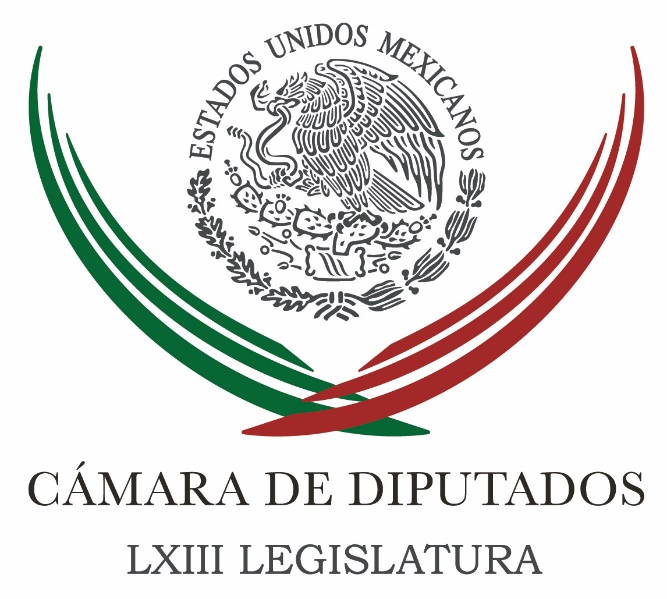 Carpeta InformativaPrimer CorteResumen: Diputada priista demanda investigar patrimonio del alcalde de TexcocoNo hay elección fácil: César CamachoEste martes, segundo debate de aspirantes a la gubernatura del EdomexPapás de los 43 se reúnen hoy con autoridades federalesMartes 9 de mayo de 2017CÁMARA DE DIPUTADOSTEMA(S): Trabajo LegislativoFECHA: 09/05/2017HORA: 08:06 AMNOTICIERO: Milenio.comEMISIÓN: Primer CorteESTACION: OnlineGRUPO: MilenioNo hay elección fácil: César CamachoEste martes, César Camacho Quiroz, coordinador de los diputados federales del Partido Revolucionario Institucional y Miguel Ángel Riquelme Solís, candidato a la gubernatura por la coalición "Coahuila Seguro", estuvieron presentes en Telediario matutino conducido por Ángel Carrillo. En el espacio informativo, habló sobre el trabajo y trascendencia que a la fecha ha desarrollado Miguel Riquelme en su búsqueda por la gubernatura y aseguró que ya no hay elección fácil.Dijo que su compañero Marco Cortez, ha manejado solo datos que le interesan hablar al contrincante José Guillermo Anaya Llamas. Externó que Miguel Riquelme sirvió a su tierra en Torreón, a quien calificó como serio y de "empaque". Calificó el priismo de Coahuila como ejemplar y sobre los líderes, señaló que todos han estado a la altura en su tiempo. Agregó que en sus visitas a la Comarca Lagunera ha visto un priismo dinámico, el cual hace frente a la ciudadanía y sus demandas. Aseguró que la gente no quiere que se vivan situaciones como la inseguridad en Tamaulipas. "La gente no quiere ver eso de regreso", señaló. Sobre el hecho de que el PRI garantiza seguridad, respondió que es una signatura mexicana y que requiere agallas y fuerza para hacerlo. "No han dado el kilo", señaló sobre los gobernantes de Tamaulipas y Durango. Manifestó, que la seguridad es un reto enorme en el poder público, del que no han podido salir adelante los panistas. Reiteró, que los panistas no han podido con el paquete de la inseguridad, no se ha tratado el tema de la prevención y mucho menos, el hacerle frente al crimen organizado. Sobre el periodo extraordinario de sesiones del Congreso de la Unión, señaló qué hay mucho trabajo en temas como seguridad y ley de desaparecidos. Habló sobre las fuerzas armadas, de quienes dijo les hace falta un instrumento jurídico para tener esa fuerza, que vaya de acuerdo a los derechos de la población. Sobre la seguridad interior, dijo es una vertiente de la seguridad nacional, es decir instrumentos que le dan al estado para defender a las instituciones locales. Ante ello, señaló que el robo a casa habitación, violaciones, homicidios son asuntos de la seguridad pública, pero al haber crimen organizado se requieren otras acciones. "Hoy mismo los militares pueden entrar", aseguró. Calificó que en el caso de Tamaulipas sería mucho peor si esta institución no participara. Señaló, que si las fuerzas armadas no conocen los límites de su actuación, hay intranquilidad para la población. Sobre el momento político rumbo al 2018, señaló que hay que trabajar duro para apoyar las reformas transformadoras, además de que los políticos deben ser firmes en los metros que vive el país. Reiteró, que deben ser respaldados los líderes que buscan apoyar a su tierra, como lo es caso de Miguel Riquelme. Sobre las encuestas, las que calificó como "una fotografía instantánea", aseguró hay de todo, sin embargo afirmó que el PRI va arriba. ar/mTEMA(S): Trabajo LegislativoFECHA: 09/05/2017HORA: 08: 41 AMNOTICIERO: 20 MinutosEMISIÓN: Primer CorteESTACION: OnlineGRUPO: 20 MinutosDiputada priista demanda investigar patrimonio del alcalde de TexcocoLa vocera del CEN del PRI en la Cámara de Diputados, Yulma Rocha Aguilar solicitó a las autoridades correspondientes investigar la situación patrimonial del actual presidente municipal de Texcoco, Higinio Martínez Miranda, quien acumuló en cinco años, 85 millones de pesos en propiedades inmobiliarias. “Nos parece inconcebible cómo alguien que ha sido alcalde de Texcoco en dos ocasiones, con un sueldo no mayor a los 34 mil pesos, haya sido capaz de acumular un patrimonio por 85 millones de pesos en tan sólo cinco años”. “Esto sólo se explica con el doble discurso de Morena: hablan de honestidad y transparencia, pero en los hechos demuestran todo lo contrario”, puntualizó. La diputada priista sostuvo que el patrimonio de 14 bienes inmuebles de Higinio Martínez y su familia es producto de la deshonestidad, pero también de la complicidad de la aspirante de Morena al gobierno del Estado de México, Delfina Gómez Álvarez. Al respecto, recordó que el círculo más cercano del líder de Morena, Andrés Manuel López Obrador, ha estado involucrado en múltiples actos deshonestos. “Me parece que aquí se perciben visos de corrupción, pero también de complicidad, porque llama la atención que la propiedad de mayor valor se adquiera justo cuando Delfina Gómez, candidata de Morena al gobierno del Estado de México, era precisamente la presidenta municipal de Texcoco". "Los más recientes, Eva Cadena recibiendo dinero en efectivo para López Obrador, y la misma Delfina, quien descontaba dinero del sueldo de los trabajadores cuando fue alcaldesa de Texcoco, para dirigirlo precisamente a la organización que encabeza el ahora edil de ese municipio, Higinio Martínez Miranda”, remarcó. Rocha Aguilar aseguró que es indispensable que se investigue la evolución patrimonial de Higinio Martínez y que junto con Delfina Gómez rinda cuentas de cara a la ciudadanía mexiquense. bmj/mINFORMACIÓN GENERALTEMA(S): Información GeneralFECHA: 08/05/2017HORA: 06: 48 AMNOTICIERO: En los Tiempos de la RadioEMISIÓN: Primer CorteESTACION: 103.3 FMGRUPO: FórmulaEste martes, segundo debate de aspirantes a la gubernatura del EdomexEste martes, a las 20:00 horas, se llevará a cabo el segundo debate entre los seis candidatos al gobierno del Estado de México, organizado por el Instituto Electoral mexiquense (IEEM), en el que se abordarán los temas de economía y empleo, desarrollo sustentable, así como salud y educación.El encuentro se realizará en la Sala de Sesiones del Consejo General del IEEM, será moderado por Rina Mussali Galante, tendrá una duración de 90 minutos y se desarrollará bajo un formato que proporciona condiciones de equidad para todos los participantes.Los aspirantes que participarán en el debate son: Alfredo Del Mazo Maza, de la coalición integrada por los partidos Revolucionario Institucional (PRI), Verde Ecologista de México (PVEM), Nueva Alianza y Encuentro Social; Josefina Vázquez Mota, del Partido Acción Nacional (PAN).Asimismo, Delfina Gómez Álvarez, de Morena; Juan Zepeda Hernández, del Partido de la Revolución Democrática (PRD); Oscar González Yáñez, del Partido del Trabajo (PT), así como Teresa Castell de Oro Palacios, candidata independiente.El debate será transmitido en vivo a través del Sistema de Radio y Televisión Mexiquense (por televisión en señal abierta 34.1, SKY 154, Izzi 134, Totalplay 146, Megacable 134, Cablecom 145 y por Internet en la dirección radioytvmexiquense.mx.Las campañas se realizan desde el pasado 3 de abril y hasta el al 31 de mayo  próximo; los comicios serán  el 4 de junio. El próximo gobernador mexiquense tomará posesión del cargo el 16 de septiembre próximo. bmj/mTEMA(S): Información GeneralFECHA: 09/05/2017HORA: 07:36 AMNOTICIERO: Milenio.comEMISIÓN: Primer CorteESTACION: OnlineGRUPO: MilenioPapás de los 43 se reúnen hoy con autoridades federalesPadres de los 43 normalistas de Ayotzinapa desaparecidos y autoridades federales tendrán una mesa de diálogo a las 10:00 horas en la sede de la Subsecretaría de Derechos Humanos de la Secretaría de Gobernación.En un comunicado, los padres de familia informaron que esta primera mesa de diálogo ocurre a 18 días del plantón indefinido que instalaron frente a las oficinas de la Procuraduría General de la República, en Paseo de la Reforma. Ayer por la mañana, familiares de los 43 estudiantes bloquearon el inmueble de la PGR para exigir que se reanude el diálogo con el subsecretario de Derechos Humanos de la Secretaría de Gobernación, Roberto Campa, y con el procurador general de la República, Raúl Cervantes. Durante el día, las autoridades insistieron en que el diálogo con el titular de la PGR se daría hasta finales de este mes con la presencia de la Comisión Interamericana de Derechos Humanos; sin embargo, en la noche, la PGR dio a conocer que había un acuerdo para sentarse a dialogar. Los padres de los normalistas demandaron que en la mesa de negociación se dé respuesta a cuatro líneas de investigación que desde hace un año permanecen sin avances: detención de los policías de Huitzuco y federales que participaron en la desaparición de los jóvenes; investigar a militares que participaron en los hechos; resultados del análisis de la telefonía celular, así como profundizar en la línea de investigación del trasiego de droga de Iguala a Chicago. ar/mCarpeta InformativaSegundo CorteResumen:Delfina Gómez realizó actos anticipados con recursos ilícitos, acusa PRITarín y Duarte incurrieron en operaciones mal realizadas, no hay persecución política: fiscalUn fracaso y una vergüenza si el PAN no gana las 3 gubernaturas que estarán en disputa el 4 de junio: CorderoDolores Padierna aplaude la intención de unificar a las izquierdasArmando Ríos Piter. Jorge Castañeda deja la carrera a 2018Peña Nieto envía condolencias a familiares de víctimas de explosión en ChilchotlaRobo de combustible, un problema de evasión y de lavado: MeadePadres de los 43 sostienen reunión con Roberto CampaMartes 09 de mayo 2017TEMA(S): Trabajo LegislativoFECHA: 09/05/2017HORA: 13: 06 AMNOTICIERO: 20 Minutos OnlineEMISIÓN: Segundo CorteESTACION: OnlineGRUPO: 20 MinutosDelfina Gómez realizó actos anticipados con recursos ilícitos, acusa PRIEl representante del PRI ante el Instituto Nacional Electoral (INE), Jorge Carlos Ramírez Marín, sostuvo que Delfina Gómez Álvarez, candidata de Morena a la gubernatura del Estado de México, incurrió en actos anticipados de campaña y lo hizo con recursos de procedencia ilícita. El también vicecoordinador del Grupo Parlamentario priista en la Cámara de Diputados subrayó que el PRI solicitará a la Unidad de Fiscalización del INE que investigue los gastos efectuados por Morena desde el 10 de junio de 2016, fecha en que Delfina Gómez fue nombrada promotora de la Soberanía Nacional, en la realización de 141 eventos. “Queremos que el INE determine cuál es el origen de los recursos de esos eventos y de los gastos que realizaron, bajo qué rubro se inscribieron, debido a que lo hicieron en la etapa en que el instituto no está obligado a supervisar la ejecución de gastos, porque no eran tiempos de campaña”. “Para nosotros, y eso lo establecemos con base a los criterios de los tribunales, está determinado que Delfina incurrió en actos anticipados de campaña", aseveró el priista. Sin embargo, advirtió que lo más grave, a la luz de estos hallazgos en la contabilidad del ayuntamiento de Texcoco, es que hay indicios claros de que se trata de actividades realizadas con recursos de procedencia ilícita, de desvío de recursos públicos o francamente de recursos provenientes de actividades no lícitas”. Ramírez Marín afirmó que Delfina Gómez tendrá que sujetarse a la ley, al referirse al señalamiento contra la candidata de Morena, de desviar pensiones para mujeres y niños, por una cantidad cercana a los seis millones de pesos, en favor de su tesorero en el ayuntamiento de Texcoco, Alberto Martínez Miranda. “Se trata de una absoluta indiferencia a la ley; maquinó una maniobra para hacerse de los recursos públicos, y desviarlos hacia familias de sus allegados”.“Aquí Delfina no tiene cómo explicarse; no hay ninguna explicación lógica que diga cómo desvió recursos de una instancia pública como era el ayuntamiento o un fondo personal, como el de pensiones, y los hace radicar en la cuenta personal de su tesorero”, aseguró. Es un hecho y está documentado, que el desvío de recursos públicos beneficia a personas allegadas a Delfina, como en los casos de su tesorero y su jefa de oficina en la presidencia municipal de Texcoco, concluyó. bmj/mTEMA(S): Trabajo LegislativoFECHA: 09/05/2017HORA: 09: 11 AMNOTICIERO: Fórmula OnlineEMISIÓN: Segundo CorteESTACION: OnlineGRUPO: FórmulaTarín y Duarte incurrieron en operaciones mal realizadas, no hay persecución política: fiscalAhora que ha sido detenido Antonio Tarín, diputado federal suplente y ex colaborador de César Duarte en Chihuahua, el fiscal de la entidad, César Augusto Peniche Espejel, recordó que la Procuraduría General de la República (PGR) ya solicitó la ficha roja a Interpol para la detención del ex gobernador.El fiscal del estado explicó que hay una orden de aprehensión girada por un juez local en contra del ex gobernador Duarte.En entrevista telefónica con Óscar Mario Beteta, el fiscal Peniche explicó que, entre otros delitos, César Duarte es acusado por el delito de peculado; "unos terrenos que formaban parte del patrimonio del estado, fueron enajenados", dichos terrenos fueron etiquetados por el Congreso local par aun fin específico.Sin embargo, agregó el funcionario local, "haciendo caso omiso, fueron enajenados a un precio a un precio muy por debajo de su valor real".El fiscal de Chihuahua precisó que se tienen cerca de 50 carpetas de investigación, más las que tiene la Secretaría de la Función Pública (SFP). "Desde luego habrá más responsabilidad para más personas, por más delitos".Peniche Espejel descartó que se trate de una persecución política. "Independientemente de su filiación o su actividad, lo que estamos viendo es que hubo operaciones mal realizadas (…). Eso es lo que presentaremos ante los jueces, eso sí, todo debidamente documentado".El funcionario chihuahuense recordó que la PGR ya solicitó la ficha roja a la Interpol, así que, "en el momento en que él (César Duarte), pase por un puesto de fronterizo pueda ser detenido". Cabe señalar que, dijo el fiscal Peniche, hasta el momento se ha detenido a cuatro personas.Sobre la detención de Antonio Tarín, a quien se refirió como "una pieza clave en toda estar serie de actos que se han venido señalando que provocaron el desfalco en las finanzas del estado de Chihuahua", el fiscal destacó el trabajo legislativo al no permitir que tomara protesta como diputado federal, así como que el amparo que obtuvo cuando se encerró en su oficina en el Congreso de la Unión no abarcaba una nueva denuncia por peculado.El fiscal César Augusto Peniche precisó que, además del delito de peculado por 120 millones de pesos por el que se hizo la última denuncia, "hay otras operaciones en las cuales pueda también estar involucrado al haber autorizado esos pagos". bmj/mTEMA(S): Información GeneralFECHA: 09/05/2017HORA13:23 PMNOTICIERO: Enfoque Noticias OnlineEMISIÓN: Segundo CorteESTACION: OnlineGRUPO: NRM ComunicacionesUn fracaso y una vergüenza si el PAN no gana las 3 gubernaturas que estarán en disputa el 4 de junio: CorderoEl senador Ernesto Cordero dijo que sería una “vergüenza” que el PAN no gane las 3 gubernaturas que se disputarán el 4 de junio, en el Estado de México, Nayarit y Coahuila.Dejó en “veremos” la posibilidad de solicitar la renuncia del dirigente nacional del partido, Ricardo Anaya, si los resultados no son favorables para Acción Nacional.Exigió que el jefe nacional se concentre en entregar buenas cuentas en las elecciones intermedias de junio y deje de pensar en sus aspiraciones personales con miras al 2018.En entrevista, el senador panista se refirió a la advertencia del ex presidente Felipe Calderón de abandonar las filas del PAN si no se garantiza piso parejo en la elección del candidato presidencial rumbo al 2018.El ex secretario de hacienda, dijo que son naturales las distintas opiniones que hay dentro del partido porque al momento no existen condiciones de equidad en Acción Nacional de cara contienda interna rumbo al 2018. ar/mTEMA(S): Información GeneralFECHA: 09/05/2017HORA: 12:34 PMNOTICIERO: Grupo Fórmula OnlineEMISIÓN: Segundo CorteESTACION: OnlineGRUPO: FórmulaDolores Padierna aplaude la intención de unificar a las izquierdasLa senadora de la República Dolores Padierna Luna agradece el llamado que lanzó Andrés Manuel López Obrador, líder de Morena, para unificar a los movimientos de izquierda del país rumbo a las elecciones presidenciales de 2018."Nosotros siempre hemos tenido la postura de ser un factor de unidad entre las izquierdas, sabiendo que tenemos el mismo proyecto, que luchamos por la misma causa, sabiendo que éste es un momento importantísimo para lograr la unidad de las izquierdas", expresó. Sin embargo, la coordinadora de la fracción del PRD en el Senado de la República resaltó que la forma en cómo lo hace el líder nacional del Movimiento de Regeneración Nacional (Morena) es inadecuada. "La forma en que lo hace, lamentablemente es para que no se haga la unidad en la izquierda. Es el fondo, la forma, el contenido de sus palabras simplemente para desmarcarse, para dividir y eso no ayuda", expresó. Entrevistada en el recinto parlamentario, en el marco de la Sesión Permanente, Padierna Luna expresó que el sol azteca no aceptará claudicar y someterse a un acuerdo sin priorizar el proyecto político."Como lo dijera nuestro candidato en el estado de México, no se puede lograr el amor a golpes. Pareciera que ese es el estilo que ha fallado en otras ocasiones, yo lamento mucho que se vuelva a repetir la misma película que ya vimos otras veces", expresó. ar/mTEMA(S): Información GeneralFECHA: 09/05/2017HORA: 05: 50 AMNOTICIERO: En los Tiempos de la RadioEMISIÓN: Segundo CorteESTACION: 103.3 FMGRUPO: FórmulaDolores Padierna: Caso de Lesby Orozco en CUOscar Mario Beteta, conductor: La licenciada María Dolores Padierna con su análisis en este espacio. Dolores Padierna, colaboradora: Buenos días Oscar Mario, estimada audiencia. El 3 de mayo fue encontrado sin vida el cuerpo de Lesby Orozco al interior de Ciudad Universitaria. Su crimen generó no sólo indignación por la forma en que fue encontrado el cuerpo estrangulado con un cable telefónico, sino particularmente por la forma en que la Procuraduría capitalina manejó la información inicial del caso, estigmatizando a la víctima y utilizando estereotipos de género que están prohibidos nacional e internacionalmente. Esta indignación se tradujo de manera virtual a través del #SiMeMatan, mediante el cual muchas mujeres expresaron su molestia y enojo sobre el manejo de la información por parte de las autoridades ministeriales a través de las redes sociales. Esa indignación se tradujo en una marcha al interior de Ciudad Universitaria en donde participaron cientos de jóvenes mujeres que con mantas y gritos de protesta exigieron no sólo el esclarecimiento del crimen de Lesby, sino todo el respeto a los derechos de las víctimas y la adopción de políticas públicas efectivas que prevengan de manera real los miles de feminicidios que ocurren a lo largo y ancho del país. El pasado fin de semana miles de mujeres borramos nuestras fotos de nuestros perfiles para externar el reclamo del hashatg y volver a decir #SiMeMatan, si nos matan; qué pasaría nuestra sociedad, en nuestro país, en nuestro planeta si nos matan a todas las mujeres y las niñas. El borrar nuestras fotos de los perfiles es un gesto simbólico para reflexionar sobre la violencia de género que día a día arrebata la vida a siete mujeres en nuestro país, para reflexionar sobre el 98.5 por ciento de impunidad que prevalece en el universo de los casos de niñas y mujeres asesinadas, y para repensar que esa violencia feminicida va dejando una estela de terror y miedo en el 56 por ciento de la población que se conforma con las niñas y mujeres de todas las edades. El crimen de Ciudad Universitaria merece toda la atención de las autoridades como cualquier otro crimen que se cometa en el país y en la ciudad, pero adicionalmente esta investigación tiene que ser conducida con absoluta seriedad, con total rigor científico, evitando prejuicios, estereotipos o estigmas sociales. Las autoridades tienen que actuar desde la perspectiva de género investigando este crimen como un feminicidio y en todo momento deberán garantizarle a los familiares el derecho a la verdad, asegurando de paso una investigación ejemplar que conduzca a una sanción efectiva para quién o quiénes participaron de este horrible crimen. Gracias. Duración: 03’ 10” bmj/mTEMA(S): Información GeneralFECHA: 09/05/2017HORA: 07: 10 AMNOTICIERO: La RedEMISIÓN: Segundo CorteESTACION: 92.1 FMGRUPO: Radio CentroArmando Ríos Piter. Jorge Castañeda deja la carrera a 2018Sergio Sarmiento (SS), conductor: Ayer Jorge Castañeda anunció que ya no quiere ser candidato presidencial independiente. Dijo que va a apoyar al senador Armando Ríos Piter. Armando Ríos Piter llegó al Senado por el PRD; se separó del PRD, actualmente es senador independiente y ha expresado su intención de buscar la presidencia de la República como candadito independiente, lo tenemos en la línea telefónica. ¿Te sirve el apoyo de Jorge Castañeda? Armando Ríos Piter (ARP), senador independiente: Sí, sin duda me honra y me compromete a fortalecer una visión colectiva que puedan construir un movimiento independiente, pues es la única que va a permitir construir una alternativa a lo que hoy ofrece el sistema de partidos. Guadalupe Juárez Hernández (GJH), conductora: Ya hay más que han levantado la mano, ¿qué piensas que todo el mundo se apunta para el 2018? ARP: Eso dice que el escenario que tenemos va a cambiar. Me parece que obedece a que nadie está satisfecho con lo que tenemos ahorita, ni con las propuestas de quienes hace muchos años están ahí presentes. Habla de la necesidad de hacer política, de generar acercamientos, diálogo y una mucho mejor propuesta que las menos malas que hay en el escenario político. SS: ¿Te mantendrías en el camino como independiente? ARP: Por supuesto. Creo que en este momento, la única forma de ofrecer una ruta alternativa al círculo de campañas políticas, contratos, compadrazgos, compra de voto, todo el batidillo que hoy es evidente por ejemplo, en el Estado de México, solamente se puede hacer desde una óptica independiente que con transparencia muestre una forma de detener y hacerse de recursos para movilizarse, tener contacto con la población hasta una forma mucho más flexible de encontrar las soluciones del país. No creo en estas posiciones de un sólo personaje resolviendo al mundo, sino distintas articulaciones independientes de los grupos de interés que prevalecen en el país. GJH: ¿Qué respondes a quienes señalan que por ver al 2018 no están trabajando en lo que deberían? ARP: Pues que no es mi caso. Yo estoy trabajando desde el Senado sobre los temas que hoy pueden resolver al país, no solamente en la coyuntura actual sino hacia adelante. Duración: 07’ 17” bmj/mTEMA(S): Información GeneralFECHA: 09/05/2017HORA: 10: 10 AMNOTICIERO: 24 Horas OnlineEMISIÓN: Segundo CorteESTACION: OnlineGRUPO: 24 HorasPeña Nieto envía condolencias a familiares de víctimas de explosión en ChilchotlaEl Presidente Enrique Peña Nieto envió condolencias a los familiares de las personas que perdieron la vida en una bodega de pirotecnia ocurrido en Chilchotla, Puebla.En su cuenta de Twitter @EPN, indicó que el Gobierno Federal, a través del Sistema Nacional de Protección Civil, brinda el apoyo necesario a la comunidad y al gobierno estatal.Enrique Peña Nieto ✔ @EPNMis condolencias para los familiares y vecinos de quienes perdieron la vida en el trágico accidente ocurrido en Chilchotla, Puebla.“Mis condolencias para los familiares y vecinos de quienes perdieron la vida en el trágico accidente ocurrido en Chilchotla, Puebla”, “El @GobMX respalda a la comunidad y al gobierno estatal a través de @PcSegob”, escribió en la red social. bmj/mTEMA(S): Información GeneralFECHA: 09/05/2017HORA: 09: 13 AMNOTICIERO: Fórmula OnlineEMISIÓN: Segundo CorteESTACION: OnlineGRUPO: FórmulaRobo de combustible, un problema de evasión y de lavado: MeadeEl secretario de Hacienda y Crédito Público, José Antonio Meade, dijo que en la colaboración de la SHCP y el Servicio de Administración Tributaria (SAT) con Petróleos Mexicanos (Pemex) y la Procuraduría General de la República (PGR), para combatir el robo de combustible, se concentrarán en la oferta y la demanda. En entrevista para el programa "En los Tiempos de la Radio", dijo que el robo de combustible tiene no solamente la pérdida que implica, sino también un problema de evasión y de lavado. "Son IEPS (Impuesto Especial sobre Producción y Servicios) que no se nos están pagando, son ventas que se están dando al amparo de facturas que no debían de estar siendo deducidas en nuestro Sistema Tributario, por lo que habremos de utilizar instrumentos de inteligencia financiera del SAT y habremos de poner acento también en el combate de la demanda, y de la oferta".José Antonio Meade detalló que sin duda, el enfrenamiento de "huachicoleros" con el Ejército Mexicano en Puebla, marca un punto de inflexión para refrendar, agudizar y fortalecer las acciones contra estos delincuentes, ya que "es un fenómeno que no puede ser tolerado. "Y es muy lamentable que pongan por delante mujeres y niños, que involucren, y que violenten el tejido social de las comunidades. Que descompongan el ambiente de convivencia normal de la comunidad al amparo de este afán delincuencial".Al respecto, comentó que en el tema del "huachicolero", se tiene que buscar generar incentivos y mecanismos para que no encuentre salida a su producto y que el mercado formal no caiga en la tentación de comprarle. Por otro lado, informó que el hecho de que 4.6 millones de asalariados (casi medio millón de asalariados más que el año pasado), hubiesen presentado su declaración, es reflejo del cumplimiento, del civismo y del compromiso de los mexicanos, y de un proceso de diálogo entre el SAT y el contribuyente, que por la vía de la tecnología se ha venido facilitando. bmj/mTEMA(S): Información GeneralFECHA: 09/05/2017HORA: 11:08 AMNOTICIERO: Grupo Fórmula OnlineEMISIÓN: Segundo CorteESTACION: OnlineGRUPO: FórmulaPadres de los 43 sostienen reunión con Roberto CampaLos padres de los 43 normalistas desaparecidos de Ayotzinapa, sostienen una reunión con Roberto Campa, subsecretario de Derechos Humanos de la Secretaría de Gobernación (Segob). Primera mesa de diálogo con autoridades del Gobierno Federal para abordar las cuatro líneas de investigación que desde hace un año permanecen sin avances.Como se tenía programado, los padres de los 43 normalistas desaparecidos de Ayotzinapa, sostienen una reunión con Roberto Campa, subsecretario de Derechos Humanos de la Secretaría de Gobernación (Segob).Primera mesa de diálogo con autoridades de la Segob para abordar las cuatro líneas de investigación que desde hace un año permanecen sin avances.Cabe señalar que en las inmediaciones de las instalaciones de la dependencia se lleva a cabo un mitin. ar/mTEMA(S): Información General FECHA: 09/05/17HORA: 12:01NOTICIERO: Enfoque Noticias OnlineEMISIÓN: Segundo CorteESTACION: Online GRUPO: NRM ComunicacionesInforme revela que México es el país más violento después de SiriaDespués de Siria, una nación aterrorizada por el Estado Islámico y una despiadada guerra civil, México fue el país más violento del planeta en 2016, sostiene un informe que será publicado hoy por el prestigioso International Institute for Strategic Studies de Londres (IISS).El reporte señala que el “conflicto” en México registró 23 mil decesos el año pasado, siendo sólo superado por la guerra siria, que contabilizó un total de 50 mil muertes.El saldo rojo superó incluso al registrado en dos países aquejados por confrontaciones sectarias y la ausencia de Estado, como Irak y Afganistán, que contabilizaron 17 mil y 16 mil muertes, respectivamente.A nivel mundial, 157 mil personas habrían perdido la vida en un contexto de conflicto; México concentró 58.9% de las 39 mil muertes registradas en América Latina.“La violencia es extensa, 22 de los 32 estados registraron un aumento de la violencia el año pasado”, indica.En entrevista, explicó que una de las causas principales del aumento de las muertes está asociada a la adopción de tácticas militares por parte de los cárteles de la droga, particularmente las agrupaciones criminales Jalisco Nueva Generación y Los Zetas. gh/m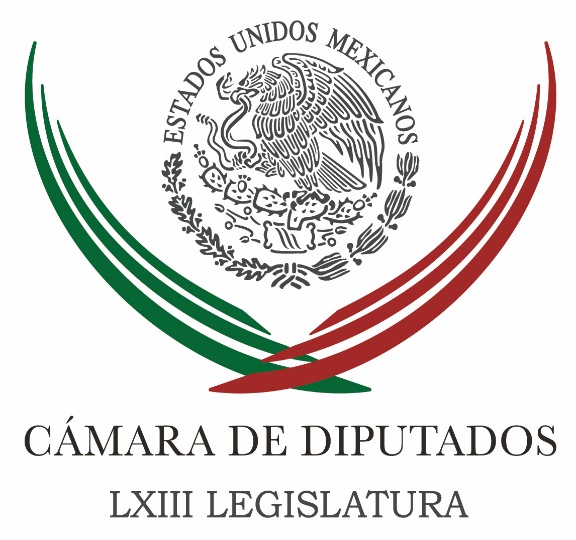 Carpeta InformativaTercer CorteResumen: Diputados alistan proyecto de dictamen sobre Mando Mixto PolicialDiputados piden a Segob y Pemex informe sobre robo de combustiblesPrisión preventiva para adolescentes, criminaliza: DiputadoCésar Camacho garantiza solidaridad en presupuesto 2018 para Coahuila Si AMLO gana la Presidencia atengámonos a las consecuencias: PRDPRI niega apoyo ilegal de OHL para sus campañasDebe atenderse la situación de los penales de México inmediatamente: EscuderoPriistas piden crear Atlas de Riesgo Carretero para prevenir delitos Instalan comisión de Hacienda en el Congreso de la UniónPeña Nieto revisa con gabinete avances y consolidación de reformas09 de mayo de 2017TEMA(S): Trabajo LegislativoFECHA: 09/05/176HORA: NOTICIERO: Noticias MVSEMISIÓN: Tercer CorteESTACION: InternetGRUPO: MVS0Diputados alistan proyecto de dictamen sobre Mando Mixto PolicialAngélica Melín, reportera: El presidente de la Comisión de Seguridad Pública de la Cámara de Diputados, Jorge Ramos, informó que está listo un proyecto de dictamen en materia de Mando Mixto Policial, el cual integra las preocupaciones planteadas por la Secretaría de Gobernación (SEGOB) y tiene ajustes en el apartado de considerandos y antecedentes, aunque deja intacta la minuta avalada por el Senado de la República.El integrante de la bancada del Partido Acción Nacional (PAN) indicó que la expectativa es llevar ese tema a un periodo extraordinario posterior a las elecciones de junio próximo, pero ante la alta posibilidad de que esto no sea posible, tendría que ser prioridad para el mes de septiembre, cuando arrancan de nuevo los trabajos ordinarios en San Lázaro.Apuntó que ya se solicitó a la Junta de Coordinación Política analice la situación y perfile tanto la reunión de las comisiones dictaminadoras, es decir, de Justicia y Seguridad Pública, como un eventual periodo extraordinario.“Ya entregamos el dictamen con algunas modificaciones en lo que tiene que ver con los considerados y los antecedentes, en donde estamos incorporando las inquietudes que tuvo el secretario de Gobernación en su comparecencia ante la Junta de Coordinación Política. Para que en dado caso que la minuta se apruebe, esperemos sea en el futuro inmediato, es decir en el próximo periodo de sesiones, reflejen las leyes secundarias las preocupaciones planteadas por el secretario de Gobernación”, dijo Ramos Hernández.En el caso de que la solicitud de periodo extraordinario se apruebe, pero para avalar la Ley de Seguridad Interior que promueve el Partido Revolucionario Institucional (PRI), señaló que la postura del PAN, en coincidencia con el Partido de la Revolución Democrática (PRD), es la de sumar un bloque de temas de seguridad que incluyan el propio Mando Mixto como lo aprobó el Senado de la República y el endurecimiento de sanciones por el uso de armas exclusivas del Ejército.“Ese tema y otros que son de urgencia, como es el caso de las reformas al Código Penal, para efecto de que las armas para uso exclusivo del Ejército sean consideradas como penas privativas de la libertad, para que no salgan como sucede ahora, que salen libres porque no están considerado como delito grave la portación de armas de esos calibres”, abundó.TEMA(S): Trabajo LegislativoFECHA: 09/05/176HORA: 14:34NOTICIERO: El Financiero.comEMISIÓN: Tercer CorteESTACION: Online:GRUPO: El Financiero.com0Diputados piden a Segob y Pemex informe sobre robo de combustiblesVíctor Chávez, reportero: La Comisión de Seguridad Pública de la Cámara de Diputados solicitó a la Comisión Bicameral de Seguridad Nacional del Congreso de la Unión citar a comparecer a los titulares de Pemex y de la Secretaría de Gobernación, para que informen del robo de combustibles en el país.El presidente de la Comisión de Seguridad Pública, el panista Jorge Ramos, dijo que los estados con mayores problemas por este delito son Puebla y Veracruz, por lo que el gobierno federal debe informar sobre las estrategias que se implementaron para solucionar el conflicto con los llamados huachicoleros.El legislador destacó que el objetivo de esta comparecencia es el de conocer a cuánto asciende el daño patrimonial a Pemex en lo que va del sexenio, así como también cuáles son las medidas que se han tomado hasta el momento y que se tomarán para prevenirlo.“Necesitamos conocer a los responsables de la seguridad dentro de la paraestatal, qué están haciendo ellos para evitar esta problemática, además de las líneas de investigación que se tengan sobre la probable participación de funcionarios con el crimen”, sostuvo Ramos Hernández, también integrante de la Comisión Bicameral de Seguridad Nacional.Jorge Ramos subrayó que resulta complicado creer que este tipo de delitos de robo de combustible se dé sin la complicidad de las autoridades, razón por la cual la convocatoria para estas comparecencias la hizo a fin de que se desarrolle a la brevedad.Apuntó la necesidad de conocer de primera mano por parte de las autoridades federales y de la paraestatal, la situación en la que se encuentra el tema del robo de combustible, mismo que ha recobrado gran relevancia ante los acontecimientos de violencia registrada en diversos municipios de Puebla y Veracruz.En este sentido, en su calidad de integrante de la Comisión Bicameral de Seguridad Nacional, Jorge Ramos Hernández, sostuvo un diálogo con el presidente de la citada Comisión, Waldo Fernández González, para hacerle la solicitud formal sobre la comparecencia del director general de Pemex, José Antonio González Anaya y del secretario de Gobernación, Miguel Ángel Osorio Chong.La propuesta se presentará en la Comisión Permanente del Congreso de la Unión.dlp/mTEMA(S): Trabajo LegislativoFECHA: 9/05/17HORA: 18:08NOTICIERO: Excelsior.comESTACIÓN: Online GRUPO: Excélsior0Prisión preventiva para adolescentes, criminaliza: DiputadoEl diputado Rafael Hernández Soriano, consideró que esta medida avalada por la Suprema Corte de Justicia, lejos de rescatar a los menores de la delincuencia, los criminalizaTANIA ROSAS Y VANESSA ALEMÁN.- CIUDAD DE MÉXICO. La reciente resolución de la SCJN para que los adolescentes acusados de delitos graves puedan ser sujetos de prisión preventiva causó controversia. El diputado Rafael Hernández Soriano, consideró que esta medida, lejos de rescatar a los menores de la delincuencia, los criminaliza.Los jóvenes deben ser beneficiados por métodos alternativos en caso de delitos graves, pues la criminalización de la conducta y el encarcelamiento preventivo en el sistema carcelario nacional, que es una verdadera escuela de criminales, causa daños irreversibles en ellos”, enfatizó.Opinó que es mejor el arraigo domiciliario que la prisión preventiva y recordó que todo debe partir del principio de presunción de inocencia.Añadió que el Estado mexicano debe reconocer, promover y respetar derechos de las juventudes antes de criminalizarlos, pues está obligado a concretar sus derechos fundamentales a la educación y el empleo.El secretario de la Comisión de Derechos de la Niñez de la Cámara de Diputados lamentó que la Suprema Corte de Justicia de la Nación (SCJN) avalara la prisión preventiva hasta por cinco meses para adolescentes de entre 14 y 18 años acusados de delitos graves.   Jam/mTEMA(S): Trabajo Legislativo FECHA: 09/05/17HORA: 14:26NOTICIERO: Notimex / EMISIÓN: Tercer Corte  ESTACION: Online GRUPO: Notimex 0César Camacho garantiza solidaridad en presupuesto 2018 para Coahuila El líder de los diputados del Partido Revolucionario Institucional (PRI), César Camacho Quiroz, afirmó que su bancada será solidaria con el pueblo de Coahuila en el presupuesto del año próximo, a fin de dar viabilidad a los proyectos comprometidos y firmados por el candidato a la gubernatura, Miguel Riquelme.Durante una visita a Torreón, el diputado encabezó un evento con la estructura local de su partido, donde aseguró a los asistentes, en su mayoría madres de familia, que los torreonenses tendrán en Miguel Riquelme un gran administrador.De acuerdo con Camacho Quiroz, el abanderado priista hará alcanzar el dinero que la Comisión de Presupuesto asigne al estado y el pleno de la Cámara de Diputados lo apruebe en el próximo periodo ordinario de sesiones.Al acto acudieron los diputados priistas Flor Estela Rentería, Jorge Dávila Flores, Armando Luna Canales y Jericó Abramo Masso, quienes también refrendaron su respaldo político a la candidatura y al proyecto de gobierno de Miguel Riquelme. /gh/mTEMA(S): Partidos PolíticosFECHA: 09/05/176HORA: 16:57NOTICIERO: El Financiero.comEMISIÓN: Tercer CorteESTACION: Online:GRUPO: El Financiero.com0Si AMLO gana la Presidencia atengámonos a las consecuencias: PRDVíctor Chávez, reportero: El vicecoordinador del PRD en la Cámara de Diputados, Jesús Zambrano, advirtió que “si como candidato, o precandidato, López Obrador ya empieza a ser víctima de sus propios errores, de sus propias formas autoritarias, imagínense como presidente”.“Si ahorita como candidato, que ya lo es en Morena, aun cuando no estén los procesos electorales formales, ya se comporta así, imagínate si es que llegara a ser Presidente de la República; entonces sí atengámonos a las consecuencias”, dijo.Insistió en que el tabasqueño “peca de aquello de lo que acusa a los demás. Él lo único que vino a demostrar es que está haciendo el trabajo al PRI, está actuando como palero, está boicoteando y está torpedeando la posibilidad de que nos sentemos a construir un acuerdo con él”, para una posible alianza de cara al 2018”.Dijo que “así como él pretende que los demás caminen junto con él es imposible, absolutamente imposible. No se puede dar la unidad sobre la base de insultos a aquellos con los que quiere hacer un acuerdo, mucho menos a que entreguen la plaza, a que se rindan, a que haya capitulación; imposible que esto suceda”.“¿Nada más porque el señor López Obrador dice que todo mundo debe sumarse con él y nos espanta con el petate del muerto, de que si no lo hacen voy a ir sólo en el 2018? pues no. Solo ya anda. ¡Qué te vaya bonito y ojalá se acaben tus penas!”.-¿Si cambia el tono hay posibilidades de que se sienten a dialogar?-Si mi abuelita tuviera ruedas, a lo mejor sería bicicleta.-¿Este llamado que hace él a los partidos es porque de alguna manera olfateó la derrota de Morena?-Está bien desesperado, pero reacciona sorprendentemente de la peor forma ante su desesperación. Ya sabe que no van a ganar, que su pretendida campaña de triunfo en el Estado de México con Delfina ya no le está resultando; y ha sido, entre otras cosas, porque esa señora no trae mucho que aportar hoy como candidata, ni mañana como pretendida gobernadora”.También “porque los escándalos de corrupción los han alcanzado. Ahí están los últimos hechos”.Por eso el PRD “debe seguir haciendo lo que está haciendo, trabajando por consolidar sus campañas”. Zambrano considera que Juan Zepeda va creciendo en el Estado de México y “lo veo con grandes probabilidades de continuar su ascenso y está siendo la sorpresa para muchos. Nosotros, que lo conocíamos, ya sabíamos que podría ser un buen candidato y lo está demostrando”. dlp/mTEMA(S): Partidos PolíticosFECHA: 09/05/176HORA: 15:33NOTICIERO: El Financiero.comEMISIÓN: Tercer CorteESTACION: Online:GRUPO: El Financiero.com0PRI niega apoyo ilegal de OHL para sus campañasMagali Juárez, reportera: El Partido Revolucionario Institucional rechazó que la campaña de Alfredo del Mazo o de cualquiera de sus candidatos haya hecho uso de recursos fuera de la ley, como acusaron Emilio Álvarez Icaza y Alfredo Figueroa, que aseguraron que la empresa OHL financia a los abanderados priistas.El representante del tricolor ante el Instituto Nacional Electoral (INE), Jorge Carlos Ramírez Marín, ironizó que tanto el exombudsman capitalino y el exconsejero electoral “son expertos en estas investigaciones donde dos más dos dan seis, porque sospechamos que dos es cuatro”.Aseguró que los señalamientos son afirmaciones sin sustento, por lo que incluso los invitó a presentar las denuncias que consideren necesarias en caso de tener auténticas pruebas, las cuales, insistió, no existen.El diputado federal recordó que el PRI es el partido más riguroso en su fiscalización y fue el menos multado en la revisión de los gastos de precampaña –fue sancionado con un millón de pesos–, con lo que se demuestra que cada peso que ingresó y gastó el partido está justificado ante el órgano electoral federal.“No hay nada que pueda ligar al PRI con la empresa OHL, con alguno de sus contratos o con algún beneficio, el PRI no ha recibido nada fuera de la ley”, remarcó Ramírez Marín.De acuerdo con la organización “Ahora”, en la que participan Emilio Álvarez Icaza y Alfredo Figueroa, el grupo político que encabeza el presidente Enrique Peña Nieto se ha visto beneficiado con recursos para sus campañas electorales que posteriormente son “pagados” con contratos millonarios. dlp/mTEMA(S): Trabajo LegislativoFECHA: 09/05/176HORA: NOTICIERO: Noticias MVSEMISIÓN: Tercer CorteESTACION: Online:GRUPO: Noticias MVS0Debe atenderse la situación de los penales de México inmediatamente: EscuderoÓscar Palacios Castañeda, reportero: Luego de que se exhibiera la realización de una fiesta al interior del penal de Puente Grande, el presidente de la Mesa Directiva del Senado, Pablo Escudero Morales, advirtió que los penales estatales son una bomba de tiempo.En entrevista, Pablo Escudero destacó que la situación en los penales estatales debe atenderse de manera inmediata, ya que quienes se encuentran ahí se la viven de “pachanga” o se terminan fugando.Señaló, en este sentido, que más allá de endurecer la legislación, es necesario que la ley se aplique en todos sus marcos para evitar que se presenten este tipo de situaciones.Escudero Morales destacó que, ante lo ocurrido, se debe exigir al gobernador de Jalisco, Aristóteles Sandoval, que dé una respuesta por la falta de control al interior del penal de Puente Grande.Por su parte, el vicecoordinador político del PT, Miguel Barbosa Huerta, resaltó que es necesario hacer una revisión del sistema penitenciario mexicano, ya que, dijo, se han convertido en centros de criminalidad.Finalmente, el coordinador de los diputados del PAN, Marko Cortés Mendoza, lamentó lo ocurrido en Puente Grande y exigió a las autoridades que tomen cartas en el asunto. dlp/mTEMA(S): Trabajo Legislativo FECHA: 09/05/17HORA: 14:14NOTICIERO: Notimex / EMISIÓN: Tercer Corte  ESTACION: Online GRUPO: Notimex 0Priistas piden crear Atlas de Riesgo Carretero para prevenir delitos La bancada del PRI en la Comisión Permanente del Congreso de la Unión exhortó a la Secretaría de Comunicaciones y Transportes (SCT) a crear un Atlas Nacional de Riesgo Carretero y ponerlo a disposición de la población por medios digitales, como medida para prevenir la incidencia delictiva.Luego de los asaltos y violaciones que han ocurrido recientemente en autopistas como la México-Puebla y México-Querétaro, se propuso a través de un punto de acuerdo crear dicho atlas que se difunda de forma digital en redes sociales y otras plataformas, para garantizar la seguridad de la población que utiliza el sistema carretero del país.La senadora del Partido Revolucionario Institucional (PRI), Carmen Dorantes Martínez, expuso que la SCT tiene los registros de incidentes asociados a la delincuencia o por accidentes de tránsito a lo largo y ancho de la red carretera nacional.Recordó el reciente caso, ocurrido la madrugada del 2 de mayo, en el que un niño de dos años de edad fue asesinado con arma de fuego por varios sujetos armados que, además, violaron a su madre y hermana en presencia del jefe de familia en la autopista México-Puebla.“Por lo anterior, creemos que es necesaria la instauración de un programa dedicado totalmente a fortalecer la seguridad de los usuarios de todas las carreteras de nuestro país; así como dar puntual seguimiento a sucesos de esta índole”, subrayó.La legisladora expuso que a pesar de la alta inversión del Gobierno Federal en la red carretera, manteniendo a nuestro país conectado vía terrestre con sus más de 355 mil kilómetros construidos, no se ha podido frenar el alza delictiva.En 2014, el número de robo en carreteras era de dos mil 541, un promedio de 6.9 incidentes de este tipo diarios. En el transcurso de 2016 hasta el mes de diciembre, el número de éstos ascendió a tres mil 134, equivalente a 8.5 diarios, de los que el 89.60 por ciento se suscitaron con violencia por parte del agresor. /gh/mTEMA(S): Trabajo LegislativoFECHA: 09/05/176HORA: 14:42NOTICIERO: La Crónica.comEMISIÓN: Tercer CorteESTACION: Online:GRUPO: La Crónica.com0Instalan comisión de Hacienda en el Congreso de la UniónQuadratín: Legisladores federales instalaron este martes la tercera comisión de Hacienda y Crédito Público, Agricultura y Fomento, Comunicaciones y Obras Públicas, de la Comisión Permanente.Dicho grupo parlamentario tiene en su agenda cinco puntos de acuerdo; un exhorto al representante del Ejecutivo Federal a fin de que explique las razones del por qué no es más barato el combustible, como se prometió en la aprobación de la reforma energética.Otro punto documento que discutirán sus integrantes es para realizar un llamado al director general de Petróleos Mexicanos (Pemex) para que separe de su cargo a la funcionaria María del Rosario Brindis Álvarez, titular de la Unidad de Enlace Legislativo de Pemex.Uno más, exhorta a la Comisión Federal de Electricidad (CFE) a crear una tarifa preferencial en el pago de energía eléctrica, a favor de las organizaciones de la sociedad civil; en otro punto, llama a la Procuraduría Federal de Protección al Ambiente (Profepa) a investigar las causas que dieron origen a los recientes incendios forestales en el país.Otro documento, propone exhortar a la Secretaría de Medio Ambiente y Recursos Naturales (Semarnat) a establecer un sistema de marcaje de los mamíferos marinos, para demostrar su procedencia legal.Su presidente, el senador Ernesto Cordero Arroyo, afirmó que dicho espacio será de debate parlamentario, por lo que pidió a los integrantes a conducirse con respeto.A la instalación de la Tercera Comisión asistieron los senadores Marco Antonio Olvera Acevedo, Dolores Padierna Luna, María Verónica Martínez Espinoza y Carlos Alberto Puente Salas, así como los diputados Minerva Hernández Ramos, José Hugo Cabrera, Ruth Noemí Tiscareño, María del Carmen Pinete, Luz Argelia Paniagua, Miguel Ángel Salim, Emilio Salazar Farías y Rocío Nahle García. dlp/mTEMA(S): Información GeneralFECHA: 09/05/176HORA: 17:34NOTICIERO: La Crónica.comEMISIÓN: Tercer CorteESTACION: Online:GRUPO: La Crónica.com0Peña Nieto revisa con gabinete avances y consolidación de reformasNotimex: El presidente Enrique Peña Nieto se reunió este martes con su gabinete legal y ampliado para revisar los avances en los compromisos y metas de su gobierno para el presente año.En el encuentro, efectuado en la residencia oficial de Los Pinos, también se analizaron los avances en las distintas acciones que llevan a cabo las dependencias en el cumplimiento de las cinco metas establecidas en el Plan Nacional de Desarrollo: un México en Paz, un México Incluyente, un México con Educación de Calidad, un México Próspero y un México con Responsabilidad Global.La Presidencia de la República informó en un comunicado que Peña Nieto analizó con los titulares de las dependencias la planeación de acciones para consolidar las reformas estructurales durante el segundo semestre, y les exhortó a continuar con los esfuerzos para entregar resultados concretos en beneficio de los mexicanos. dlp/m